МИНИСТЕРСТВО НАУКИ И ВЫСШЕГО ОБРАЗОВАНИЯ РОССИЙСКОЙ ФЕДЕРАЦИИФЕДЕРАЛЬНОЕ ГОСУДАРСТВЕННОЕ БЮДЖЕТНОЕ ОБРАЗОВАТЕЛЬНОЕ УЧРЕЖДЕНИЕ ВЫСШЕГО ОБРАЗОВАНИЯ
 «ДОНСКОЙ ГОСУДАРСТВЕННЫЙ ТЕХНИЧЕСКИЙ УНИВЕРСИТЕТ»(ДГТУ)МАУ «ИНФОРМАЦИОННО-МЕТОДИЧЕСКИЙ ЦЕНТР ОБРАЗОВАНИЯ»П Р О Т О К О Л Творческого конкурса на английском, французском, испанском, немецком, итальянском, китайском и корейском языках «Территория Европейских, Азиатских языков и культур. Россия в мире» для учащихся 4-9 классовкафедра «Мировые языки и культуры»СекцииНоминация «Проект 4-7 классы»Члены жюри: 4-7 классыНовицкая О. О., учитель высшей квалификационной категории МБОУ «Школа № 8», руководитель районного методического объединения учителей иностранных языков Пролетарского района – ответственный организатор, председатель в номинации,Чунахова Л. В., к.ф.н., доцент кафедры «Мировые языки и культуры»,Стрельченко И. В., учитель высшей квалификационной категории МБОУ «Гимназия № 36», руководитель районного методического объединения учителей иностранных языков Ленинского района,Яценко А. Н., учитель высшей квалификационной категории МАОУ «Гимназия № 52», руководитель районного методического объединения учителей иностранных языков Октябрьского района,Бабенко Г. А., учитель высшей квалификационной категории МБОУ «Школа № 65 с углублённым изучением английского языка», руководитель методического объединения учителей иностранных языков Ворошиловского района,Рыбальченко Е. В., учитель высшей квалификационной категории МБОУ «Школа № 1»,Радченко Г.И., доцент кафедры «Мировые языки и культуры». ПОВЕСТКА ДНЯ:Выступление докладчиков в номинацииПодведение итогов конкурса.ПОСТАНОВИЛИ (РЕШИЛИ):Наградить победителя в номинации «LETSDO» Конкурс проектов для учащихся 4-7 классов дипломом I степени ученика 5 класса МБОУ «Школа № 23» Буянина Егора (английский язык ), Винникова Максима ученика 6 класса МБОУ « Гимназия № 19» (английский язык), Вахрушеву Дарью ученицу 7 класса МАОУ «Школа № 53»( немецкий язык), Филенко Алексея ученика 5 класса МАОУ «Школа № 53» ( испанский  язык), Апалькова Данила ученика 4 класса МАОУ «Школа № 53» ( испанский  язык).Признать ученицу 5 класса МБОУ «Гимназия № 14» Турунтаеву Софию (английский язык), ученика 5 класса МАОУ «Лицей №27» Белоконь Платона (английский язык) и ученицу 4 класса МАОУ «Школа №53» Чумак Софию (испанский язык) призерами и наградить дипломом II степени. Признать ученицу 6 класса МАОУ «Гимназия № 52» Коваленко Мирославу (английский язык), ученицу 4 класса МБОУ «Гимназия №36» Кузовенкову Ульяну (английский язык), ученика 7 класса МБОУ «Гимназия №36» Ленивкина Дмитрия (английский язык), ученика 5 класса МАОУ «Школа №53» Бычкова Ростислава (испанский язык) призерами и наградить дипломами III степени. 4. Утвердить список победителей и призёров:5. Отметить выступление за оригинальность и яркость выступления.Члены жюри:    Новицкая О. О.Чунахова Л. В.Стрельченко И. В.Яценко А. Н.Бабенко Г. А.Рыбальченко Е. В.Радченко Г.И.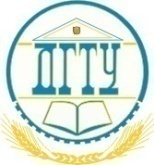            от «17» февраля 2024 г.                         г. Ростов-на-Дону №РезультатФИУчебное заведениеНоминация1диплом I степениБуянин Егор  английский языкМБОУ «Школа № 23»«Проект 4-7 классы»2диплом I степениВинников Максиманглийский языкМБОУ « Гимназия № 19»«Проект 4-7 классы»3диплом I степениВахрушева Дарьянемецкий языкМАОУ «Школа № 53»«Проект 4-7 классы»4диплом I степениФиленко Алексейиспанский языкМАОУ «Школа № 53»«Проект 4-7 классы»5диплом I степениАпальков Данилиспанский языкМАОУ «Школа № 53»«Проект 4-7 классы»6диплом II степени Турунтаева Софияанглийский языкМБОУ «Гимназия № 14»«Проект 4-7 классы»7диплом II степени Белоконь Платонанглийский языкМАОУ «Лицей №27»«Проект 4-7 классы»8диплом II степени Чумак Софияиспанский языкМАОУ «Школа № 53»«Проект 4-7 классы»9диплом III степениКоваленко Мирослава английский языкМАОУ «Гимназия № 52»«Проект 4-7 классы»10диплом III степениКузовенкова Ульянаанглийский языкМБОУ « Гимназия № 36»«Проект 4-7 классы»11диплом III степениЛенивкин Дмитрийанглийский языкМБОУ « Гимназия № 36»«Проект 4-7 классы»12диплом III степениБычков Ростислависпанский языкМАОУ «Школа № 53»«Проект 4-7 классы»